ERASMUS+ APPLICATION FORM - Incoming Erasmus students	Academic year 	
Family name: First name: Date of birth:       Place of birth:  Gender:  	Nationality:  Current AddressStreet & No:  Postal Code:  City: Country: 	E-mail: Mobile Phone: *The section below has to be signed and stamped by the home institution. 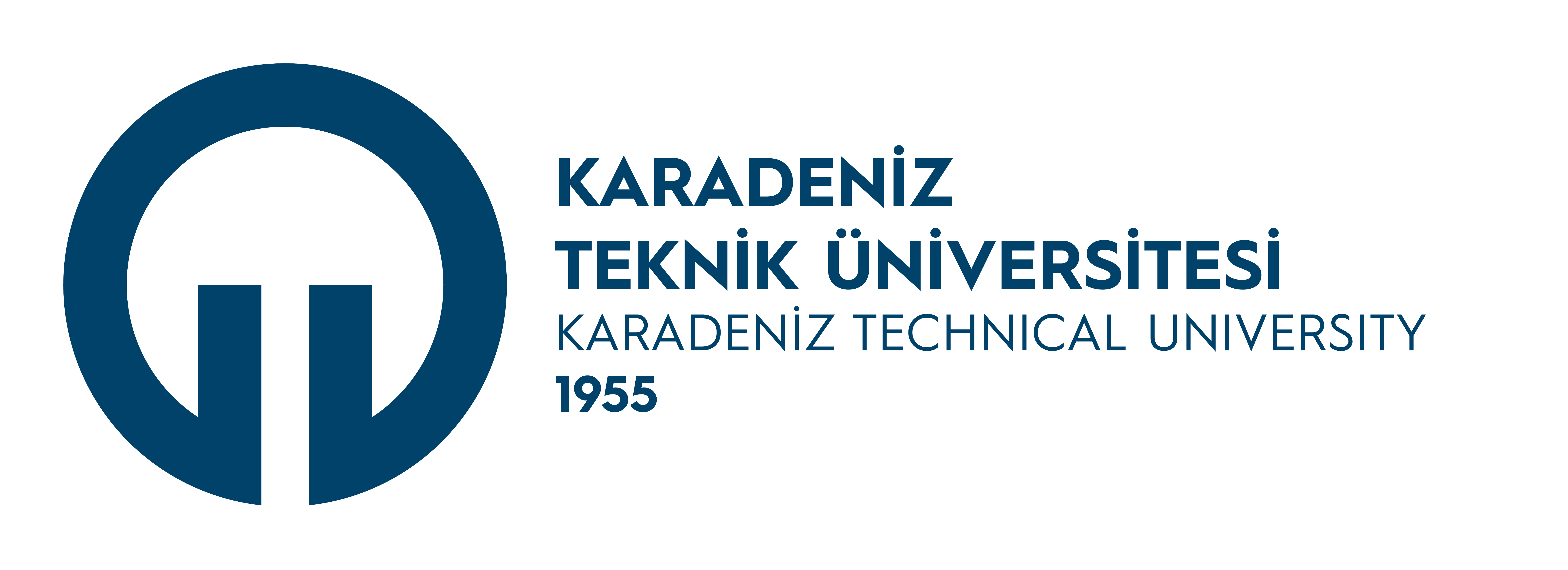 Değişim Programları KoordinatörlüğüOffice of Exchange ProgrammesPersonal Details of the StudentStudent’s Level of English: Sending InstitutionName of the student’s home university: Erasmus ID Code of the student’s home university: City, Country:        Erasmus+ Coordinator or Contact PersonFull Name:  Position:  Address:  E-mail:  Phone:  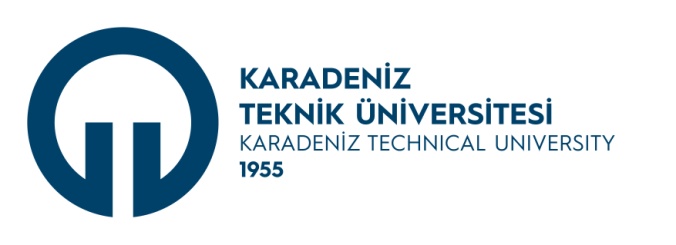 Değişim Programları KoordinatörlüğüOffice of Exchange ProgrammesReceiving InstitutionName of the university: Karadeniz Technical UniversityErasmus ID Code: TR TRABZON01City, Country:  Trabzon, TURKEYDetails of Mobility PeriodBeginning date of traineeship period:  End date of traineeship period:  Duration of Stay: I hereby declare that the above-mentioned data are correct.Date:                   Student’s signature: ........................................
Erasmus+ Coordinator or Contact Person at Sending InstitutionErasmus+ Coordinator or Contact Person at Sending InstitutionFull NameSignatureDate - StampThis application form must be sent by the student via e-mail to the responsible person mentioned below.Contact info available at: https://ktu.edu.tr/ofinafen/contactinformationThis application form must be sent by the student via e-mail to the responsible person mentioned below.Contact info available at: https://ktu.edu.tr/ofinafen/contactinformation